ブース出展申込書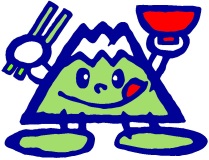 申込日　平成　　年　　月　　日「第１４回食育推進全国大会inやまなし」出展者募集要項にある記載事項を了解の上、２０１９年６月２９日（土）、３０日（日）にかけて開催される本大会に出展を希望します。□ アイメッセ山梨展示ホール（屋内）　　□ アイメッセ山梨屋外展示場□ 出展料　20,000円（税込）　※ただし、以下の①～③に該当する場合は無料になります。□ 出展料無料① 屋内での展示や体験イベントなど、来場者から料金を徴収しない出展。② 営利を目的とせず、調理体験に係る食材費等のみを徴収する出展。③ 学校（保育園含む）が出展する場合のうち、学生・生徒が授業・部活・体験学習等として栽培・加工した商品を販売する出展。□ 展示　　□ 体験　　□調理を伴う体験□ 物品の販売　　□ 調理を伴う販売□ その他（　　　　　　　　　　　　　　　　）※原則として販売を伴うものは屋外での出展となります。詳しくは募集要項をご確認ください。想定されている出展内容の分野について、①～⑩のうち該当するものにチェックをしてください。（複数回答可）□ ① 家庭、学校・保育所等における食育の実践□ ② 郷土食・行事食等の食文化の継承□ ③ 食育関係団体やボランティア等の取組紹介□ ④ 食品の安全性や栄養に関する情報□ ⑤ 生活習慣病と食生活の関係・健康寿命の延伸に関わる情報□ ⑥ 農畜水産業・食品製造などの理解促進□ ⑦ 食に感謝する気持ち、食を通じたコミュニケーションの形成□ ⑧ 残食・食品ロスの削減□ ⑨ その他（　　　　　　　　　　　　　　　　　　　　　　　　　　　）※項目は「第3次やまなし食育推進計画」「第2次甲府市食育推進計画」等を参考に設定しています。※お願い１．展示・体験等の内容及び対象者（年齢層等）を可能な限り具体的にご記入ください。　２．できるだけ「体験」の内容を盛り込むなど来場者の関心を集められるような企画の実施をご検討願います。３．販売を行う場合は、その品目や、販売によりどのような食育普及啓発効果を目指すのか、狙いや趣旨を必ず記載してください。●出展は原則として１団体１小間です。　※出展場所は主催者が決定します。※基本仕様等の詳細は、募集要項「２　出展概要　（２）ブース基本仕様」を参照してください。●食品取扱の有無（□　あり　・　□　なし）●提供の方法　　・調理販売（□　あり　・　□　なし）　　・食品販売（□　あり　・　□　なし）　□ 乳類販売　　□ 食肉販売　　□ 魚介類販売　□ その他（　　　　　　　　　　　　　　　　）　　・試食試飲（□　あり　・　□　なし）・火気使用（□　あり　・　□　なし）※火気使用可能なのは屋外のみです。　□ 裸火　　□ その他（　　　　　　　　　　　　　　　　）※保健所及び消防署への申請が必要な出展者については、後日専用申請用紙の提出をお願いします。詳しくは事務局よりご連絡いたします。アイメッセ山梨展示ホール（屋内）では、原則として電子調理機器を使用してください。　※アイメッセ山梨屋外展示場では、使用器具の制限はありません。ただし消防検査が行われます。●電気調理器（電子レンジ・冷蔵庫など）の使用の有無（□　あり　・　□　なし）●その他、使用する電気器具を全て記入してください。（500W内でも記入してください）屋内・屋外ともに共同使用シンクを設置・設定します。●共同シンク（□　使用する　・　□　使用しない）アイメッセ山梨展示ホール（屋内）ではブース内に給排水配管工事が可能です（有料）●給排水配管工事（□　希望する　・　□　希望しない）　※内容やブース位置によりご希望に添えない場合があります。●長机・パイプ椅子の必要予定数を記入してください。　※基本仕様（屋内：長机1台、パイプ椅子2脚、屋外屋内：長机1台、パイプ椅子2脚）も含めた数を記入してください。　※基本仕様以上の長机・パイプ椅子を主催者が準備する場合は有料です。（注意）・本申し込みを受け、事務局にて出展に関する選考を行います。出展についての決定連絡は２０１９年２月頃、改めて行います。・出展内容、小間数、小間の配置等については、大会の趣旨、会場等の都合上ご希望に添えない場合があります。あらかじめご了承ください。・基本仕様を超える備品や装飾、電源工事、給排水工事にかかる経費については各出展者でご負担をお願いします。・各種リース備品、電源・水道工事の受付は出展確定後に行います。・記入していただいた出展内容等は、主催者が作成する資料等に使用する場合があります。〒４００－８５０１　甲府市丸の内１丁目６番１号　山梨県 県民生活部 消費生活安全課内第１４回食育推進全国大会山梨県実行委員会　事務局TEL：０５５－２２３－１３５５　 FAX：０５５－２２３－１３２０企業名・団体名代表者名　代表者名　　　　　　　　　　　　　　　　　　　　印　代表者名　　　　　　　　　　　　　　　　　　　　印　代表者名　　　　　　　　　　　　　　　　　　　　印ブース団体名板表記住所〒〒〒担当部署担当者名電話番号（必須）FAX携帯電話番号E-mail（必須）◆出展のテーマ（一文で内容を表現できるテーマを記入してください。）＜想定されている出展内容＞＜ブースレイアウト＞真上からのイメージ図●取扱予定食品使用器具名数量配電方式電圧（V）消費電力（W）持込orリース単相・三相持込・リース単相・三相持込・リース単相・三相持込・リース単相・三相持込・リース単相・三相持込・リース単相・三相持込・リース使用器具名数量配電方式電圧（V）消費電力（W）持込orリース単相・三相持込・リース単相・三相持込・リース単相・三相持込・リース単相・三相持込・リース単相・三相持込・リース単相・三相持込・リース●水道を使用する際の具体的な内容（水の用途、機材の数量等）6/28（金）※設営日人6/29（土）※大会初日人6/30（日）※大会2日目人長机台パイプ椅子脚◆その他のご要望